English for Teens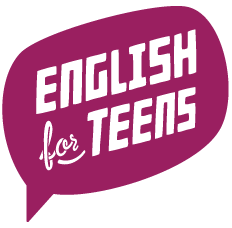 		Camps d’immersion anglaise 2019FORMULAIRE D’INSCRIPTIONÉglise réformée St-Marc2687 chemin des Quatre-Bourgeois, Sainte-Foy | 418-659-7943Semaine d’ENGLISH FOR TEENS :Nous allons offrir une semaine de camping. Inscrivez les dates qui vous conviennent par ordre de préférence (1, 2 ou 3). Si une semaine ne vous convient pas, indiquez-le avec un X.  Nous vous confirmerons les dates de la semaine du camping le 1er juin.___ 15 – 19 juillet      ___ 22 – 26 juillet       ___ 19 – 23 août RENSEIGNEMENTS SUR L’ADOLESCENTRENSEIGNEMENTS SUR LA FAMILLENom du parent responsable : _________________________________________Relation : ___________          Adresse (si différente) : _____________________________________ App. _____Ville : __________________ Province : ______ Code postal : _________________Tél. rés. : ____________________ Bureau : ______________________________No d’assurance sociale (NAS) pour le relevé 24 : ____________________________Cell. : ___________________ Courriel : __________________________________Pour tout autre renseignement, communiquer avec la direction des camps :englishforkids10@gmail.com ou 581-995-4873Nom du deuxième responsable : ______________________________________Relation : ___________          Adresse (si différente) : _____________________________________ App. _____Ville : __________________ Province : ______ Code postal : _________________Tél. rés. : ____________________ Bureau : ______________________________Cell. : ___________________ Courriel : __________________________________Personne à rejoindre en cas d’urgence : _______________________________ Relation avec l’adolescent : _______________________________ Téléphone (si différent) : _______________________________AUTORISATION MÉDICALE : J’autorise la direction de l’Église Réformée St-Marc à prodiguer à mon enfant tous les soins nécessaires. Je l’autorise également à transporter mon enfant en ambulance ou autrement dans un établissement hospitalier ou de santé communautaire. De plus, en cas d’urgence et s’il est impossible de me rejoindre, j’autorise le médecin, choisi par les autorités du camp, à prodiguer à mon enfant tous les soins médicaux requis par son état, y compris les pratiques suivantes : intervention chirurgicale, injection, anesthésie, hospitalisation.Signature du parent responsable :  ___________________________________________AUTORISATION POUR DES SORTIES : J’autorise mon enfant à participer aux sorties et aux activités planifiées pour la semaine du camp. Signature du parent responsable :   ___________________________________________AUTORISATION POUR DES PHOTOS : Je permets aussi que sa photo soit prise au cours de la semaine et utilisée dans des publications ou publicités de l’Église St-Marc.Signature du parent responsable :   ___________________________________________N’envoyez aucun paiement pour l’instant. Nous vous confirmerons les dates de la semaine du camping English for Teens le samedi 1er juin. Vous aurez jusqu’au samedi 22 juin pour envoyer votre paiement et confirmer l’inscription de votre adolescent. Politique d’annulation : Si vous payez l’inscription de votre adolescent et que vous l’annulez par la suite, nous ne pourrons vous rembourser que la moitié du montant total de l’inscription.